СБОРНИК МАТЕРИАЛОВРЕГИОНАЛЬНОГО ФЕСТИВАЛЯ СЛУЖБ МЕДИАЦИИ И ПРИМИРЕНИЯ ОБРАЗОВАТЕЛЬНЫХ ОРГАНИЗАЦИЙ КАЛИНИНГРАДСКОЙ ОБЛАСТИ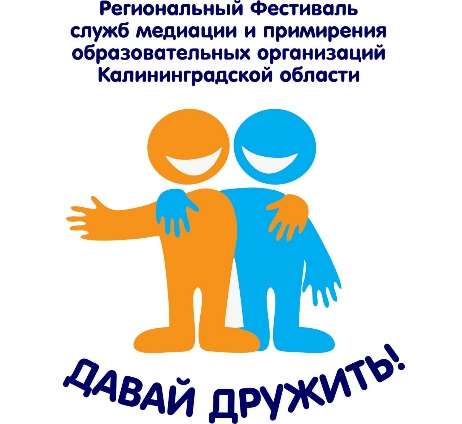 Калининград2023Министерство образования Калининградской областиГосударственное автономное учреждение Калининградской области для детей, нуждающихся в психолого-педагогической и медико-социальной помощи «Центр диагностики и консультирования детей и подростков»СБОРНИК МАТЕРИАЛОВРЕГИОНАЛЬНОГО ФЕСТИВАЛЯ СЛУЖБ МЕДИАЦИИ И ПРИМИРЕНИЯ ОБРАЗОВАТЕЛЬНЫХ ОРГАНИЗАЦИЙ КАЛИНИНГРАДСКОЙ ОБЛАСТИПроведение Фестиваля организовано в соответствии с приказом Министерства образования Калининградской области от 23.10.2023 № 1545/1 «О проведении регионального фестиваля служб медиации и примирения образовательных организаций Калининградкой области в 2023 году» (далее - фестиваль) и с целью обобщения и распространения успешного опыта работы школьных служб медиации (примирения), распространения инновационного опыта.СОДЕРЖАНИЕПодведение итогов ………………………………………………………………….3Конкурсные задания«Если бы я был медиатором …» (стихотворение или эссе)МБОУ гимназия № 7 г. Балтийска имени К. В. Покровского …………………..10МБОУ СОШ «Школа будущего» …………………………………………………11МАОУ Гимназия № 32 г. Калининграда ………………………………………….12МБОУ СОШ г.Мамоново ………………………………………………………….13МАОУ СОШ №11 г.Калининград …………………………………………………16МОУ «СОШ № 1 им. С.И. Гусева» ……………………………………………….17«Медиация: формула решения конфликтов» (рисунок или плакат, или комикс)МБОУ гимназия № 7 г. Балтийска имени К. В. Покровского …………………..19МБОУ СОШ «Школа будущего» …………………………………………………20МАОУ Гимназия № 32 г. Калининграда ………………………………………….21МБОУ СОШ г.Мамоново ………………………………………………………….22МАОУ СОШ №11 г.Калининград …………………………………………………23МБОУ СОШ №8 г. Советск ……………………………………………………….24«Давайте жить дружно» (видеоролик) ………...………………………….………25ПОДВЕДЕНИЕ ИТОГОВФестиваль проходил в период с 1 ноября по 15 декабря 2023 года. В фестивале приняли участие 114 обучающихся и руководителей школьных служб медиации и примирения из 13 районов области: Балтийский, Багратионовский, Гурьевский, Гусевский, Зеленоградский, г. Калининград, Мамоново, Ладушкин, Неманский, Озерский, Светловский, Советский, Правдинский районы. 15 декабря прошел заключительный очный этап фестиваля. Цель фестиваля – развитие служб медиации и примирения как практического инструмента профилактической деятельности в подростковой среде, обеспечение безопасности образовательной среды, формирование культуры взаимодействия участников образовательных отношений.Всего в фестивале участвовало 19 школьных служб медиации и примирения. По результатам заочного этапа 5 команд вышли в очный финальный тур и боролись за звание лучшей школьной службы примирения.В 2023 году участие в Фестивале приняли следующие общеобразовательные организации:Средняя общеобразовательная школа № 11 города Калининграда;Лицей № 5 города Советска;Средняя общеобразовательная школа № 50 города Калининграда;Гимназия № 32 города Калининграда;Средняя общеобразовательная школа № 3 города Калининграда;Средняя общеобразовательная школа поселка Новостроево Озерского муниципального округа;Средняя общеобразовательная школа № 1 имени Гусева Гусевского городского округа;Средняя общеобразовательная школа № 1 Светловского городского округа;Основная общеобразовательная школа поселка Ушаково Озерского муниципального округа;Средняя общеобразовательная школа «Школа будущего» Гурьевского муниципального округа;Добринская основная общеобразовательная школа Гурьевского муниципального округа;Средняя общеобразовательная школа города Мамоново;Средняя общеобразовательная школа поселка Жилино Неманского муниципального округа;Средняя общеобразовательная школа города Ладушкина;Калининская средняя общеобразовательная школа им Малахова Гусевского городского округа;Средняя общеобразовательная школа поселка Переславское Зеленоградского муниципального округаГимназия № 7 имени Константина Викторовича Покровского Балтийского городского округа;Средняя общеобразовательная школа города Правдинска; Основная общеобразовательная школа № 8 города Советска.По результатам заочного этапа 5 команд вышли в очный финальный тур и боролись за звание лучшей школьной службы примирения.Это команды: муниципального бюджетного общеобразовательного учреждения гимназии № 7 города Балтийска имени Константина Викторовича Покровского;муниципального бюджетного общеобразовательного учреждения средней общеобразовательной школы города Мамоново; муниципального бюджетного общеобразовательного учреждения средняя общеобразовательная школа «Школа будущего»;муниципального автономного общеобразовательного учреждения средней общеобразовательной школы № 11 города Калининграда;муниципального автономного общеобразовательного учреждения гимназии № 32 города Калининграда.Работу фестиваля сопровождала выставка рисунков команд-участников, расположенная в холле МАОУ СОШ «Школа будущего».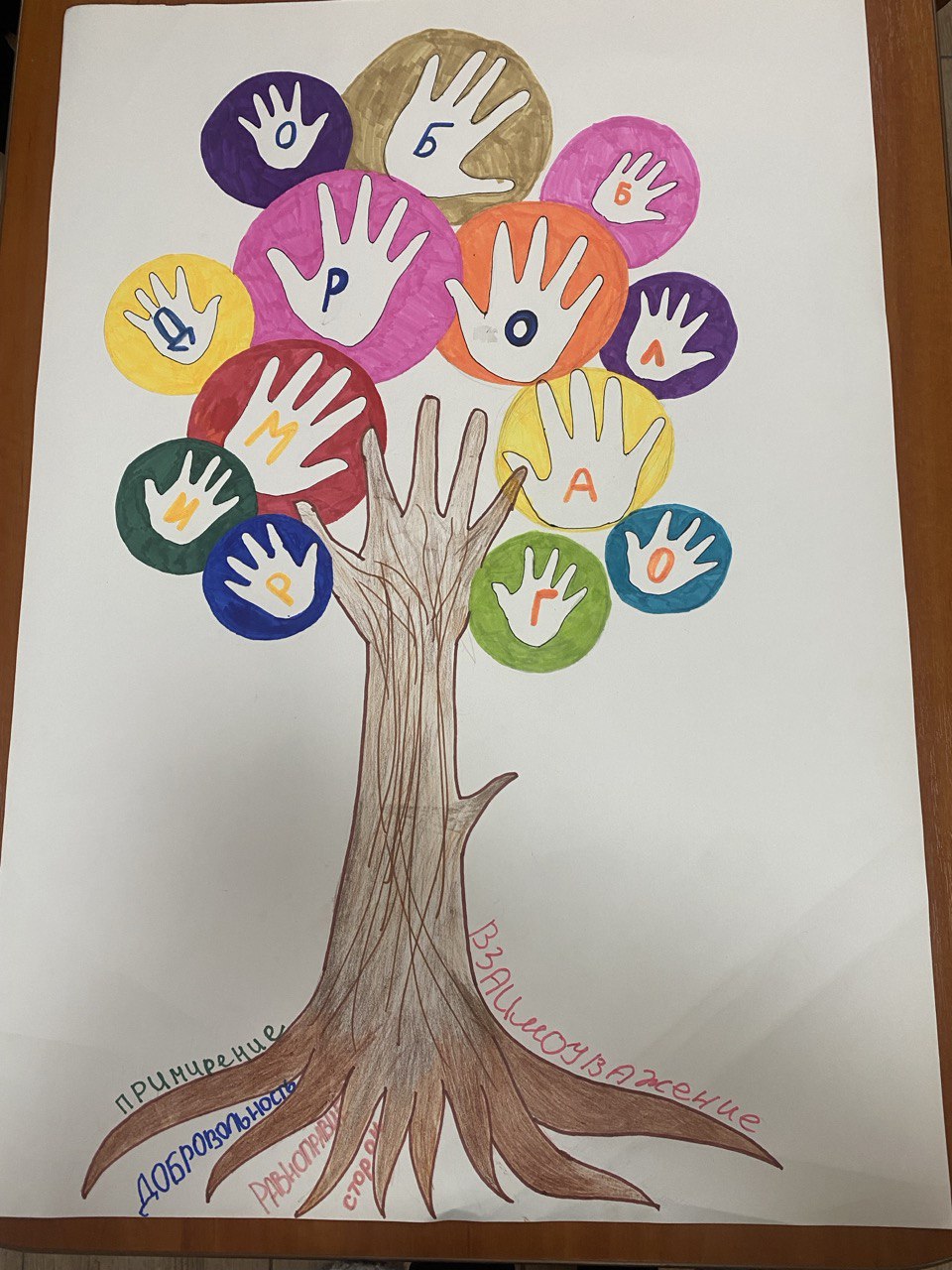 Фестиваль начал свою работу с торжественного открытия, где представители государственных органов выступили с приветственными словами.Приветствовали участников фестиваля:министр образования Калининградской области – С.С. Трусенёва;начальник управления образования Гурьевского муниципального округа – Т.А. Романова;заместитель начальника УФСИН России по Калининградской области, полковник внутренней службы – А.В. Гайдуков;заместитель начальника 2-го отдела Управления организации деятельности участковых уполномоченных полиции и по делам несовершеннолетних УМВД России по Калининградской области –                       Е.Н. Митрофанова.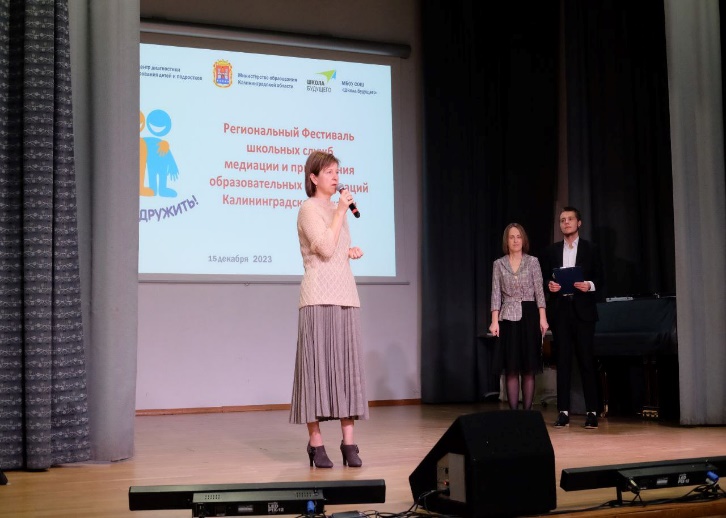 Приятным моментом мероприятия стала церемония награждения педагогов-наставников, которые занимаются вопросами продвижения медиации и медиативных, восстановительных технологий в школах. Министр образования Калининградской области Трусенёва Светлана Сергеевна вручила педагогам-наставникам Благодарственные письма. Работа  наставников позволяет с помощью медиации и примирения предотвращать возникновение конфликтов и делать школьную жизнь для ребят более интересной и насыщенной, создавать безопасную образовательную среду.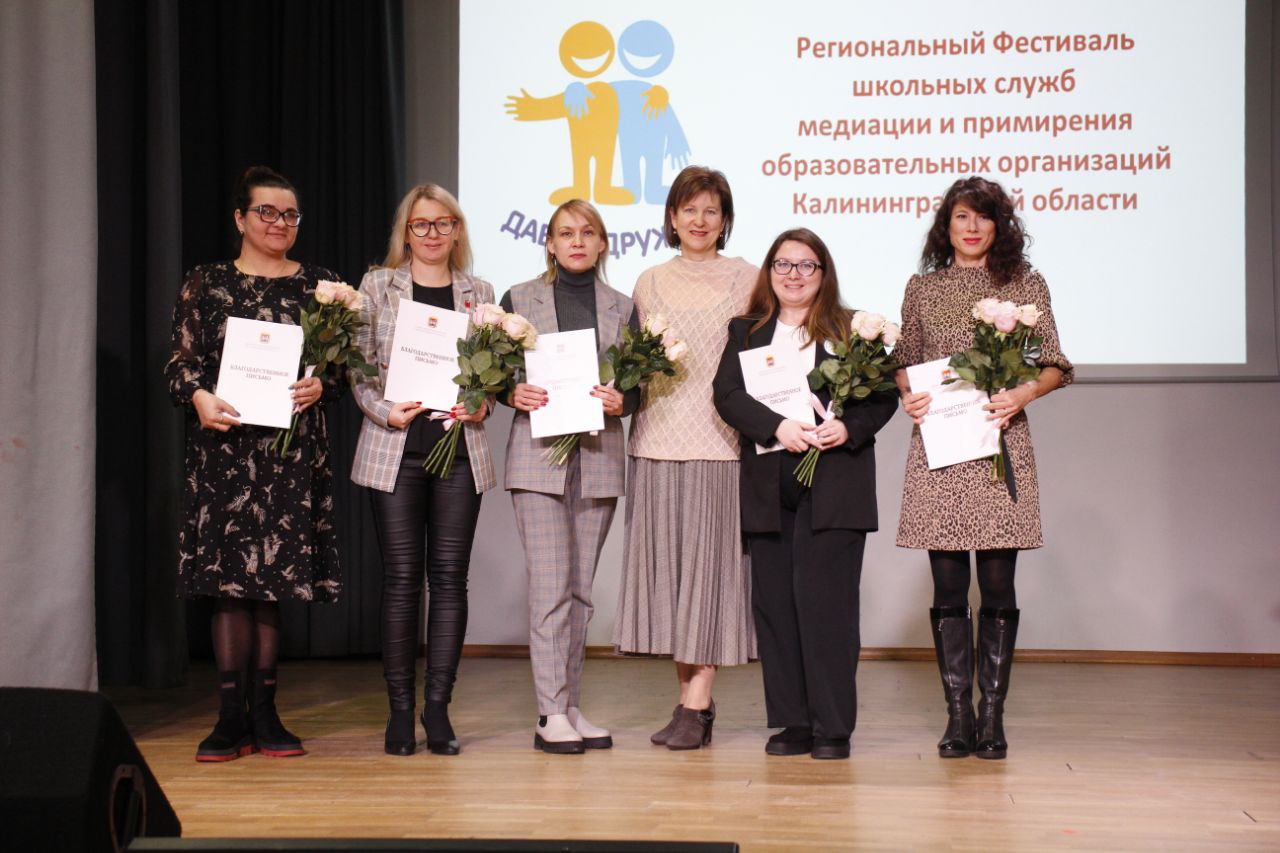 На фестивале команды-финалисты представили свою презентацию-визитку школьной службы медиации и примирения, а конкурсным испытанием стало решение практического кейса от профессионального медиатора и тренера по медиации, автора концепции школьных служб примирения – Коновалова Антона Юрьевича, г. Москва. 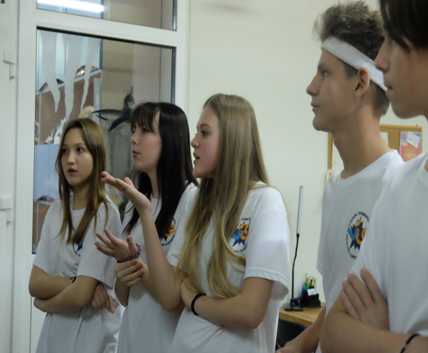 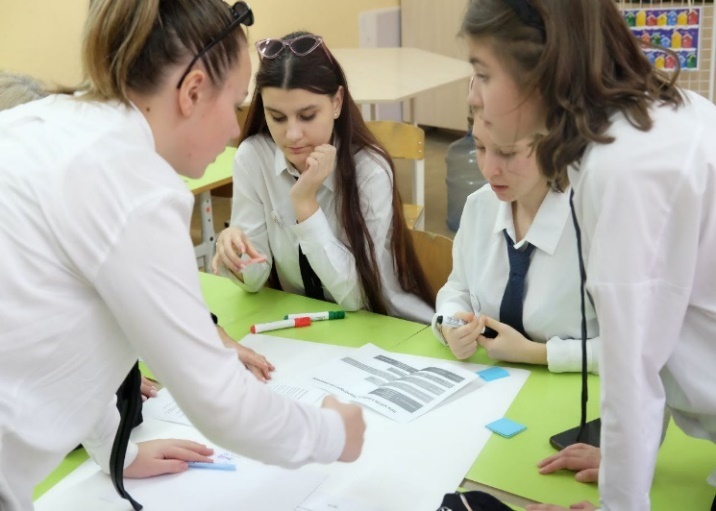 Выполняя конкурсные задания, все финалисты продемонстрировали знание навыков медиации и владение приемами восстановительного подхода.Были отмечены специальными призами и дипломами команды волонтеров-медиаторов, признанных лучшими в конкурсах стихотворений, плакатов и видеороликов.В конкурсном задании «Если бы я был медиатором» команды представляли эссе или стихотворение. Лучшим признано стихотворение команды СОШ № 1 имени Героя Советского Союза Сергея Ивановича Гусева. Команда была награждена дипломом и памятным кубком фестиваля.В конкурсном задании «Медиация: формула решения конфликтов» оригинальным признан плакат команды основной общеобразовательной школы № 8 г. Советска.Победителем в конкурсном задании «Давайте жить дружно» лучшим был признан видеоролик команды средней общеобразовательной школы п. Новостроево Озерского муниципального района.  Каждая команда сумела создать безопасную и доброжелательную обстановку, показала высокий уровень владения коммуникативными техниками.Решением жюри фестиваля победителем регионального фестиваля служб медиации и примирения стала команда МБОУ Гимназии № 7 имени К.В. Покровского Балтийского городского округа, которая была награждена дипломом фестиваля, благодарственным письмом и ценными подарками.Второе место по праву заняла команда МБОУ «Средняя общеобразовательная школа «Школа будущего» Гурьевского городского округа, третье место за школьной службой примирения МАОУ Гимназия № 32 города Калининграда. Лауреатами фестиваля стали команды МБОУ «Средняя общеобразовательная школа г. Мамоново» и МАОУ «Средняя общеобразовательная школа № 11» г. Калининграда.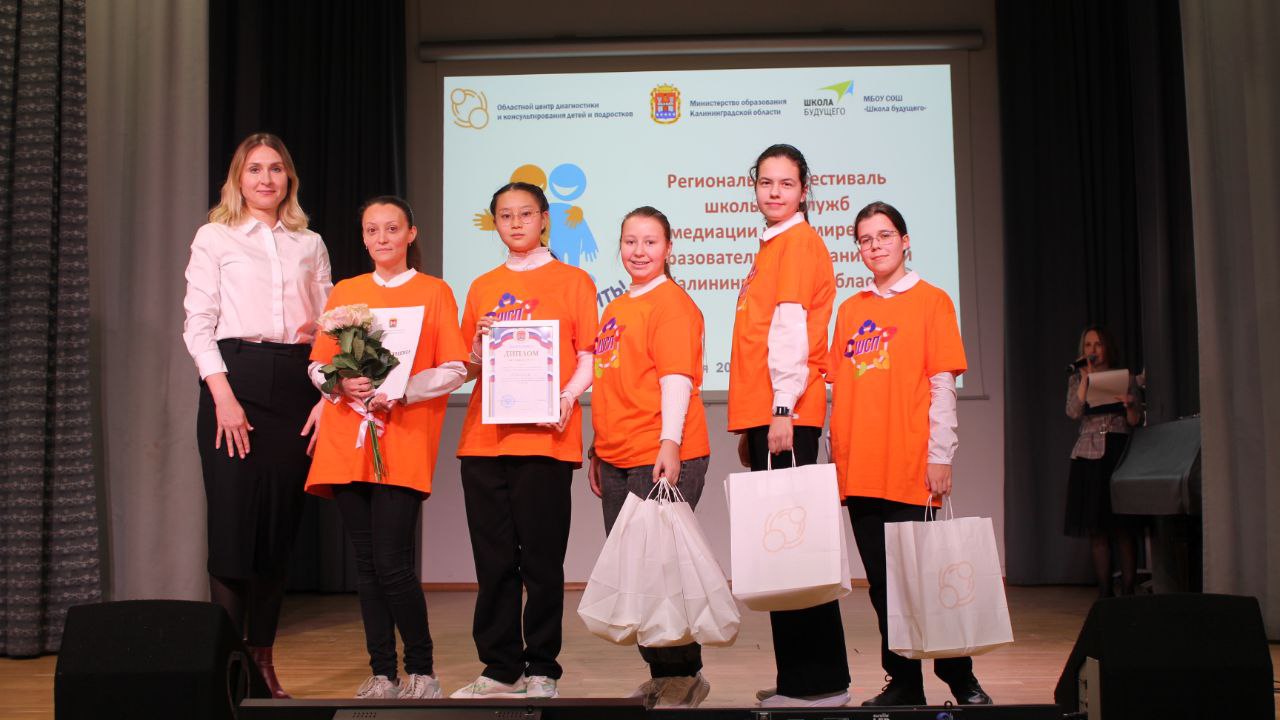 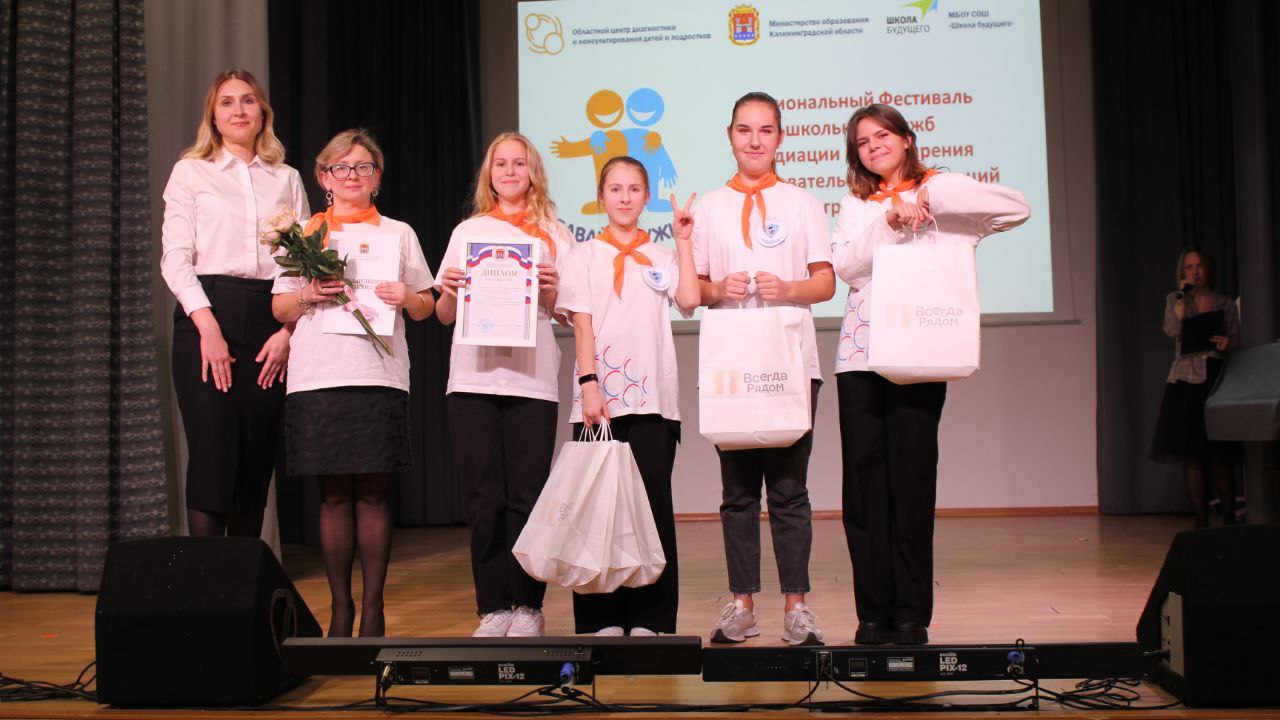 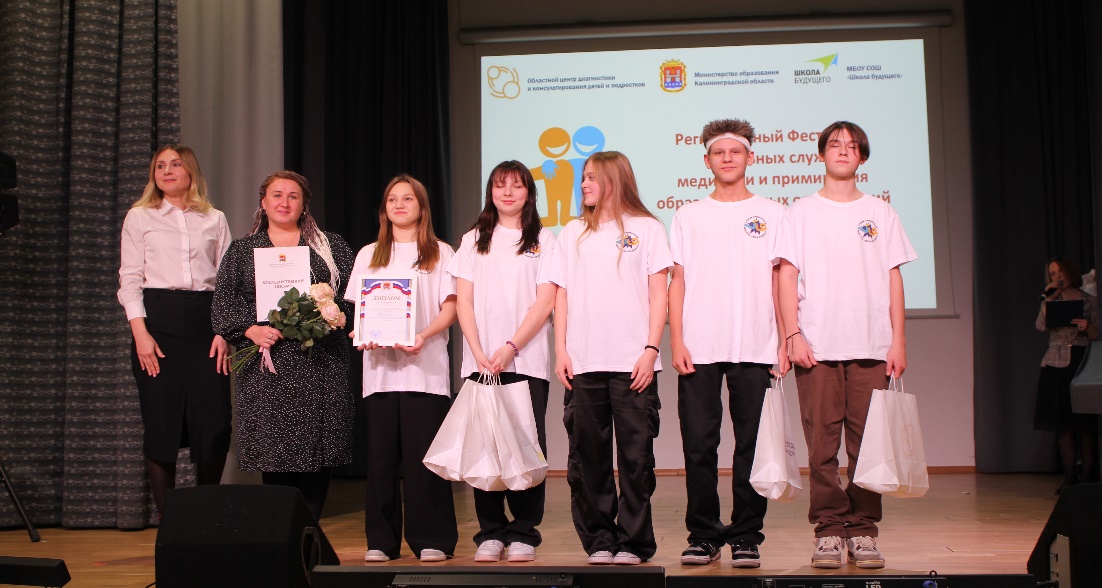 Всем участникам, не вышедшим в финал, были вручены сертификаты участника фестиваля и памятные сувениры.По мнению участников, фестиваль справился со своей задачей и собрал единомышленников, готовых продвигать идеи медиации и воплощать их в жизнь.КОНКУРСНЫЕ ЗАДАНИЯ«Если бы я был медиатором …» (стихотворение или эссе)Руководитель школьной службы примирения:Щеголихина Ольга ВикторовнаШкольники-медиаторы:Урюпина Ольга Константиновна,Устименко Виталий Владимирович,Чижик Виктория Викторовна,Дивакова Анастасия Алексеевна,Ткач Екатерина ПавловнаМуниципальное бюджетное общеобразовательное учреждение гимназию № 7 г. Балтийска имени Константина Викторовича ПокровскогоЕсли бы я был медиатором….В некоторых конфликтахБывает сложно найти общий выход.Люди ругаются,Но здравых решений проблемы не ищут.В такие моменты поможет независимая сторона.Наша гимназическая служба примиренияПридет на помощь всем всегда.Она упрощает диалог до состояния:«Договориться не составит труда».Медиатор, словно часть конфликта,Он грамотен и справедлив,И поможет найти выход.И к тому же у нашей службы девиз:«Не навреди!».*****************Руководитель школьной службы примирения:Ипатьева Екатерина ОлеговнаЮные медиаторы:Савкина ЕлизаветаКраснопольская СофияВанчикова ВикаЕсипов ИльяМусабиров ТимурМБОУ СОШ «Школа будущего»МедиаторЖизнь в школе удивительна и очень интересная,Но недопонимание случаются порой.Но мудрые служители, как проводники гармонии,Помогут отыскать единство и внутренний покой.С добротой внимательно послушают детей,Помогут теплым словом настроить диалог.Научат нас прощать и понимать людей,И чтоб другу каждый в трудностях помог.Под руководством их, всё тот час расцветает.Согласие и радость в сердцах ребят царит.А миром правит счастье и душу наполняет.И каждый в нашей школе как под крылом парит.Спасибо медиатор, мы уважаем Вас,За трудную работу и непреклонный взгляд.Вы мир и понимание приносите нам в класс,Желаем вам удачи и меньше передряг.*****************Руководитель школьной службы примирения:Осовская Мария АлександровнаЮные медиаторы:Романенко АнастасияТкачук АринаМельник АринаКотун ЯнаЧан КаринаМАОУ Гимназия № 32 г. Калининграда«Если б я был медиатором…»Если б был я медиатором,То, наверно, вопрекиЖеланьям злостных провокаторовИзбавил мир бы от войны.За круглый стол переговоровЯ пригласил бы всех людей, Кто выдвигает приговоры,Не слушая ничьих речей.Но я начну, пожалуй, с главного:Со своих близких и друзей,Со школьников и одноклассников, Родителей, учителей.Ведь научиться нужно каждомуНе ссориться и не кричать.Чем громче крик, тем меньше важногоУдастся в ссоре разобрать.Цель и задачи медиатора – Построить мирный диалог,Чтоб в атмосфере безопасностиСказать о чувствах каждый смог.Сказать о страхах и потерях,О том, что пережил тогда,И чтобы больше крики, ссорыНе повторялись никогда.Чтоб по итогам мирной встречи,Мы подписали договор,Проговорили все последствияПоступков каждой из сторон.И если б я был медиатором,То постарался б донестиНе только лишь до провокаторов,А до всех жителей земли:Будь добрым, чутким, терпеливым.Знай! Каждый, кто приходит в мир,Достоин жить и быть счастливым,Ведь каждый миг неповторим!*****************Руководитель школьной службы примирения: Копошко Алина ВикторовнаЮные медиаторы:Сафронова Карина, Ворожцова Александровна, Колегова Варвара, Листкова Екатерина,Брыксин ДаниилОбразовательная организация: МБОУ СОШ г.МамоновоЭссе по теме «Если я была бы медиатором»Приветствую! Время идет и общество начинает больше уделять внимание проблемам, не только которые просвечиваются в ленте новостей, но и в их жизни – ссоры с кем-либо, недопонимание между родственниками, проблемы в отношениях с педагогами и тому подобное. Иногда мы понимаем, будто из конфликта выхода нет - у людей слишком разное мировоззрение на ситуацию, которая привела их к ссоре, никто не понимает, как найти компромисс и что делать - из-за этого у человека могут быть частые стрессы, нервозность и тревога, что мешает повседневной жизни. В таком случае мы можем обратиться к медиатору, к человеку, который может найти выход из любых обстоятельств между людьми и сделать так, дабы обе стороны остались удовлетворенными после разрешения сего спора или конфликта между ними. В этом эссе я бы хотела рассказать, как я вижу себя на месте медиатора, чтобы я делала и что я думаю по какому-либо поводу.Представим, что у меня есть определенная задача – уладить конфликт (любой) между родителями и их ребенком. Для начала я бы сделала комфортную и приятную для всех обстановку, используя вступление перед тем, как начать обговаривать недопонимание между ними. Стоит объяснить то, как будет проходить беседа – сначала поочередно они высказывают свое мнение насчет того, что у них случилось во взаимоотношениях, не перебивая друг друга, даже если бы очень хотелось возразить насчет какого-либо высказывания в свой адрес, это нужно сделать позже, после того как тебя спросят. Нужно проявлять заинтересованность – задавать логичные вопросы, внимательно вслушиваясь в каждый вывод, который высказывает человек, в голове строя примерную закономерность всего того, что у них случилось и какую следственную связь имеет в их случае. Если человек старшего или малого возраста присутствуют, нужно проявлять уважение и к персоне младшего поколения и к взрослому, не выгораживая кого-либо, но и не делая кого-либо виноватого. Подчеркну, что для этого дела я думаю, то, что нужна большая эмпатия, ведь без этого сложно станет понимать людей и быстро решать что-то, предпринимать, мозг будет потреблять меньше информации из-за отсутствие собственных выводов и представление о чем-то после речи человека. После того как я выслушиваю всех - я начинаю точно и без всякой воды рассказывать обоим свою субъективную точку зрения, также по возможности несколько решений конфликта, попутно обговаривая это с людьми, спрашивая их мнение. Если я посчитаю что кто-то не прав, я постараюсь в спокойном тоне аргументировать свое мнение насчет каких-либо поступков, действия и т.д. также спрашивая что-то у человека, дополняя свои доводы, конечно не принуждая думать также, а просто задуматься над своими мыслями подкрепляя это мнением медиатора. Главное – не отходить от темы и основной цели долгого разговора. Работа медиатора очень ответственная, ведь она включает в себя то, будут ли эти люди потом иметь хорошие отношения между друг-другом, подчеркнуть ли для себя что-то лично, научаться ли чему-то, не навредит ли он своими высказываниями кого-то и т.д.И вот я рассказала свое видение себя в этой сфере – дополнила своими мыслями собственные действия и то, как скорее всего работают эти люди. Было бы хорошо, если бы таких людей таких было больше, ведь конфликты – это популярная тема среди межличностных отношений в обществе. Для меня лично это давало бы какое-то облегчение что у этих людей теперь все нормально, что я смогла уладить и помогла им найти компромисс между друг-другом. Приятно осознавать, что ты сделал какой-то вклад, эти споры или конфликты помогают тебе больше понимать людей, нарабатывать опыт и еще больше знать о том, как решить ту или иную ситуацию. А сейчас я поведаю вам, о вкладе которые смогла внести за счет этого дела.Первый вклад, который бы я вложила в школу или же другие учебные заведения – то, что встреча с медиатором – это не страшно. Тебя не будут осуждать, запугивать или угрожать, выставляя виноватым и совсем не слушать твое мнение о сложившейся ситуации. Подростки или дети не боялись бы оказаться на пороге кабинета, где я бы работала, а у них это, наоборот, ассоциировалось с чем-то безопасным, а не чем-то постыдным или зловещим. Люди бы не боялись рассказывать все как есть, они знают что я – как медиатор не стану вмешиваться в их личную жизнь, раскритиковывать за счет внешнего вида и т.д. Конфликтные положение дел бы не затягивались на долгий промежуток – если требуется время для решения, то меры для них будут активно приниматься со всех сторон, в том числе и от меня – оказывая в этом помощь. Да, возможно профессия как медиатор, не сможет искоренять ссоры в жизни людей, и он не контролирует этот поток разногласий, но зато я, смогу научить чему-то юношей или же состоявшихся личностей, подарить им этот опыт и развеять некоторые стереотипы. Медиация в нашем мире важна как никогда, и я бы хотела, чтобы каждый человек понимал, насколько это просто, не страшно и не больно, решать недопонимания между друг-другом. Секрет успеха прост – уважайте, слушайте, понимайте и не давайте негативным эмоциям брать вверх над вашими словами и действиями, чтобы не было – главное идти к цели и верить в ее исполнение, приложив свои усилия для этого. Спасибо за прочтение!*****************Руководитель школьной службы примирения: Антонова И.А. Юный медиатор: Петрова А.,  МАОУ СОШ №11 г. КалининградЭссе «Если бы я была Медиатором»Вы задумывались над тем, чтобы помогать людям? Наверняка вы часто видели ссоры, когда ходили по школе, или же на улице. Скорее всего – вы сами становились частью конфликтов. Недопонимания между взрослыми и детьми очень частые, и зачастую – вопросы остаются не решенными. Что же делать в этих ситуациях? Я думаю, нужно помогать людям разобраться и прийти к общему, нейтральному мнению, которое устроит все стороны. Именно этим занимаются «Медиаторы». Они разбираются в конфликте, ищут компромисс. А делают они это именно тогда, когда без посторонней помощи уже не обойтись и ситуация начинает выходить из-под контроля, когда конфликты заходят в тупик. (И конечно, до такого лучше не доводить!). Но есть выход – пригласить нейтральную третью сторону медиатора. Теперь, когда я рассказала вам, кто же такие медиаторы и чем они занимаются, можно поразмыслить над темой. Возьму себя как пример!  Если бы я была Медиатором, я хотела бы помогать ребятам, которые не смогли найти общий язык, и обычный, спокойный разговор - обрёл более злое и негативное последствие.  Я бы помогла, выслушала все точки зрения и мнения, и нашла компромисс, который не выделит кого-то «злого» или же «хорошего». Нужно чётко понимать, что обвинять кого-то из сторон - нельзя. Тогда, после «помощи», всё может обрести более плохие последствия, чем было до этого. Кто-то останется недовольным, или же недопонятым. Медиатор-нейтральная сторона. Он должен быть беспристрастным, мудрым, уважать мнения обеих сторон. Никому не давать оценку, не судить, не навязывать свои взгляды и позиции. Главное в медиации – достичь согласия между конфликтующими сторонами , чтобы стороны услышали друг друга. Может, со стороны эта работа скучная и простая, в ней нет смысла, но на самом деле - работать Медиатором интересно! Вы сами сможете извлечь для себя те, или иные уроки, со временем сможете понять, как правильно вести себя в конфликтных ситуациях, если сами станете их участниками. Мне всегда было интересно, как можно помочь людям находить компромиссы и достигать взаимопонимания. В первую очередь, моя задача, как медиатора, заключается в том, чтобы создать атмосферу доверия и безопасности для всех участников конфликта. Каждый раз, когда, я буду медиатором, я должна буду прислушиваться к обеим сторонам и стараться выяснить причины конфликта. Так я могла бы понять, что скрывается за конфликтом, и что обе стороны хотят добиться.  Конфликты – это основная причина, по которой люди перестают уважать друг друга. Зачастую конфликты заходят в тупик, но есть выход из этой ситуации. Главное уделить ей внимание, и время. И я бы хотела продолжать участвовать в работе школьной службы примирения. Ведь это здорово, когда нет конфликта и наступило перемирие!  *****************Руководитель школьной службы примирения:Гривенная Юлия ДмитриевнаЮные медиаторы:Панкова Анастасия СергеевнаМыльникова София ДмитриевнаЗайцева Анастасия ВитасовнаКулешова Марина АлександровнаКовалева Анастасия АлександровнаМОУ «СОШ № 1 им. С.И. Гусева»СтихотворениеЕсли бы я был медиатором…Если бы я был медиатором в мире,
Возможно, было бы меньше злобы и гнева.
Я бы стал связующим звеном между людьми,
Помогая им найти справедливое решение.

Я бы слушал каждое слово и мысль,
Не сторонясь ни одной стороны.
Будто волшебник, я бы создавал мосты,
Соединяющие души людей.

Я бы стремился к диалогу и пониманию,
Не допуская раздоров и разделений.
Мое слово было бы лекарством и утешением,
Для тех, кто запутался в тяжких ситуациях.

Без предубеждений и справедливости,
Я бы смотрел на каждый конфликт.
Искренне желая помочь и сгладить раны,
Я бы искал компромисс.

Мой карман советами был бы полон,
Как сокровищница мудрых слов и истин.
Я бы вдохновлял своих подопечных,
Находящихся на пути мира и примирения.

Так если бы я был медиатором,
Я был бы белым лебедем на омуте.
Я бы помогал разрешать конфликты и споры,
Ведь это истинное призвание моей души.

И пусть эти слова, написанные стихами,
Наполнены надеждой и мирным светом.
Пусть они призовут к согласию и терпению,
И помогут создать лучший мир навсегда.*****************«Медиация: формула решения конфликтов» (рисунок или плакат, или комикс)«Здесь тебе помогут»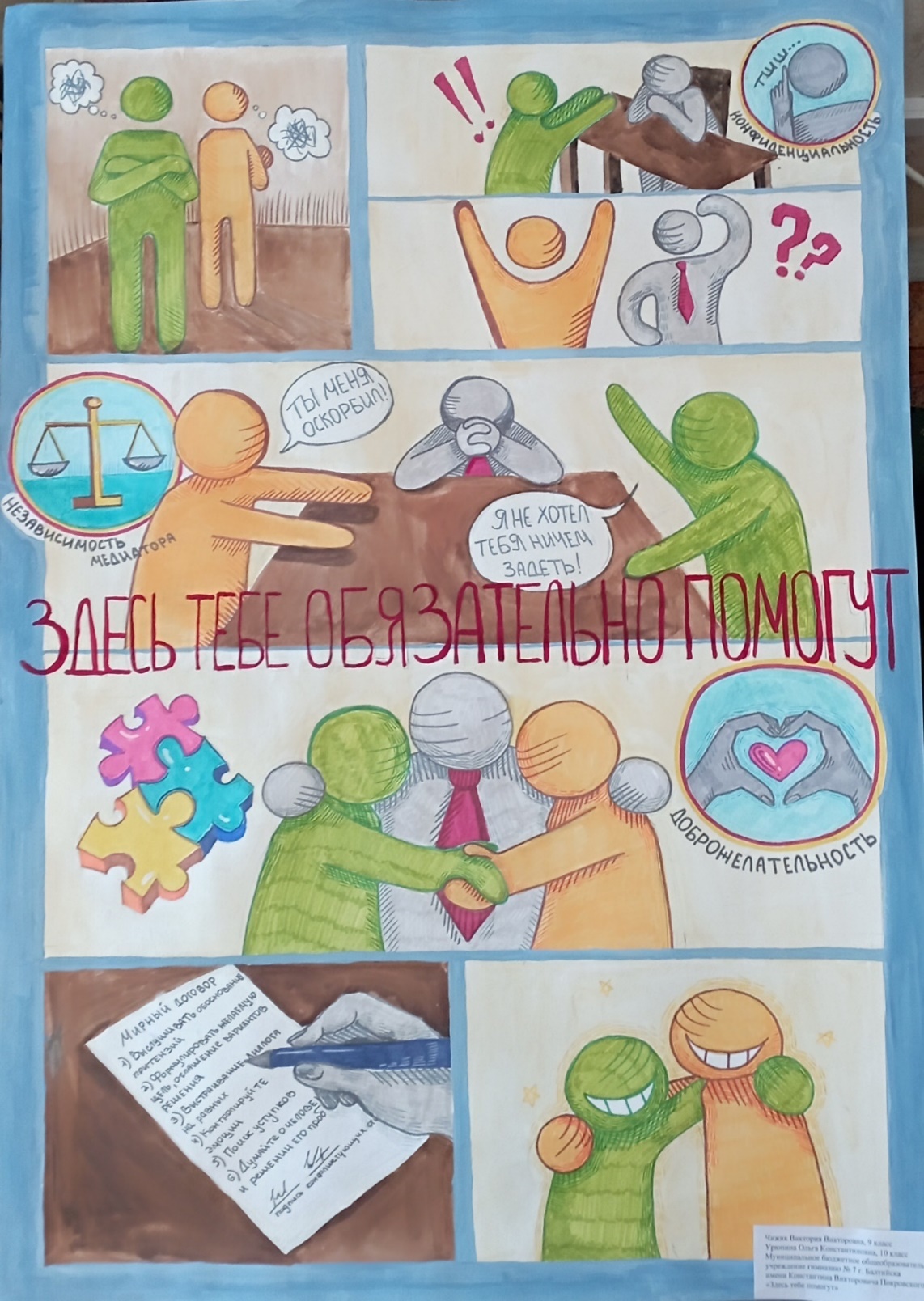 Урюпина Ольга Константиновна,Чижик Виктория Викторовна,МБОУ гимназию № 7 г. Балтийска имени Константина Викторовича Покровского«Контрольная работа»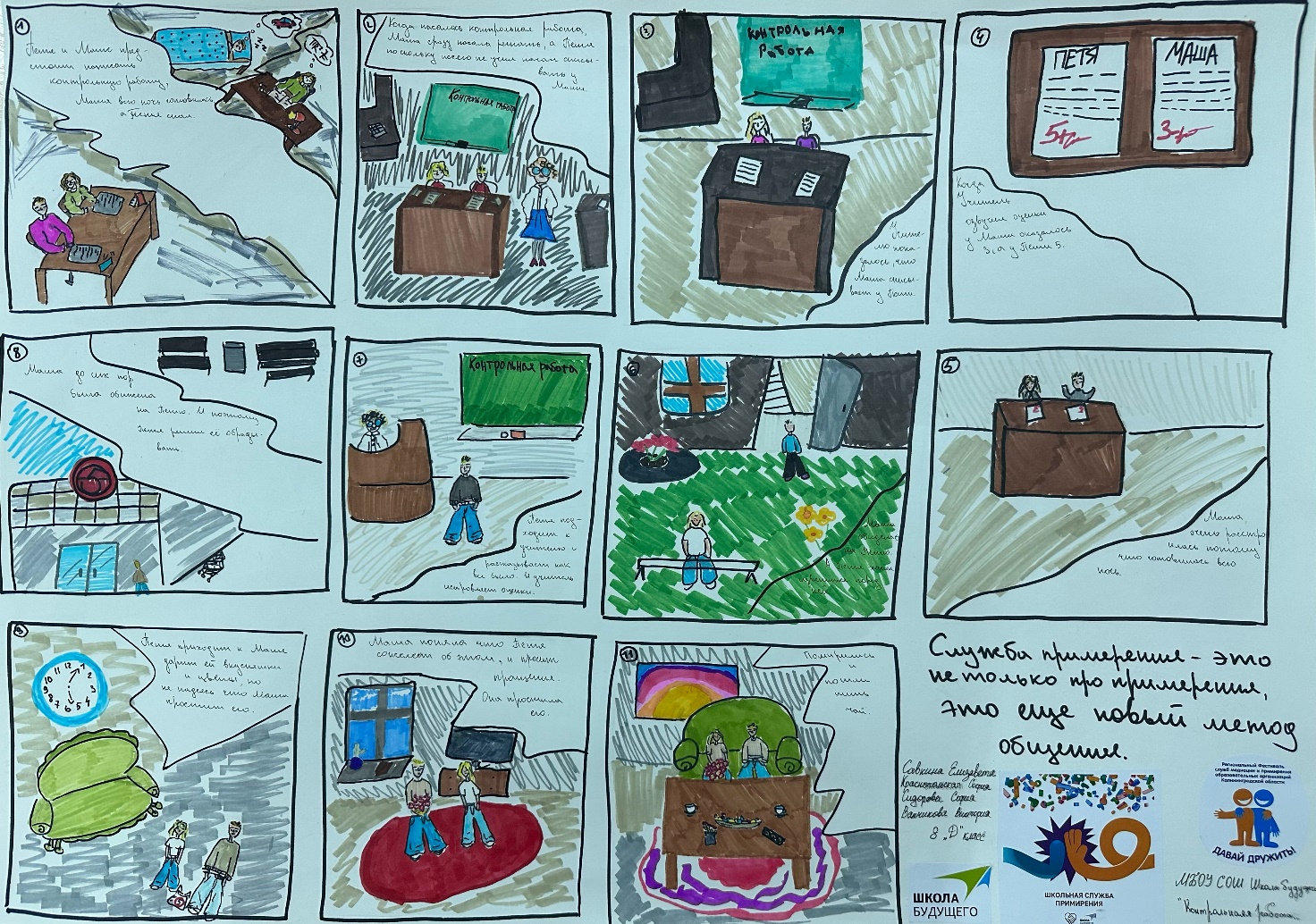 Савкина ЕлизаветаКраснопольская СофияВанчикова ВикаСидорова СофияМБОУ СОШ «Школа будущего»«Медиация – формула решения конфликта»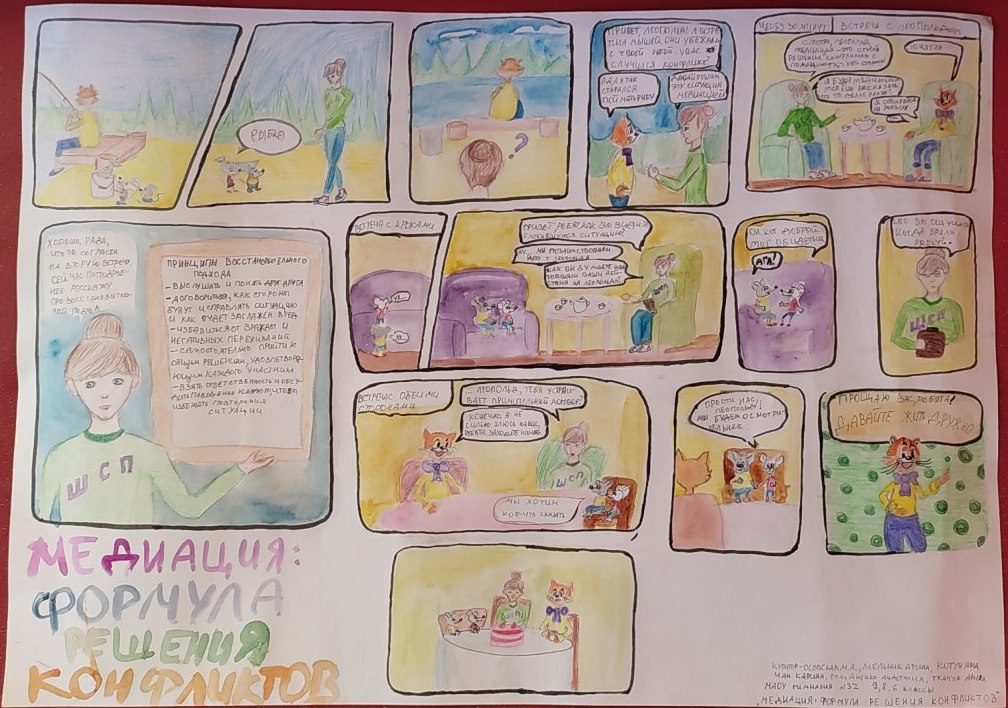 Романенко АнастасияТкачук АринаМельник АринаКотун ЯнаЧан КаринаМАОУ Гимназия № 32 г. Калининграда«Нет конфликтам»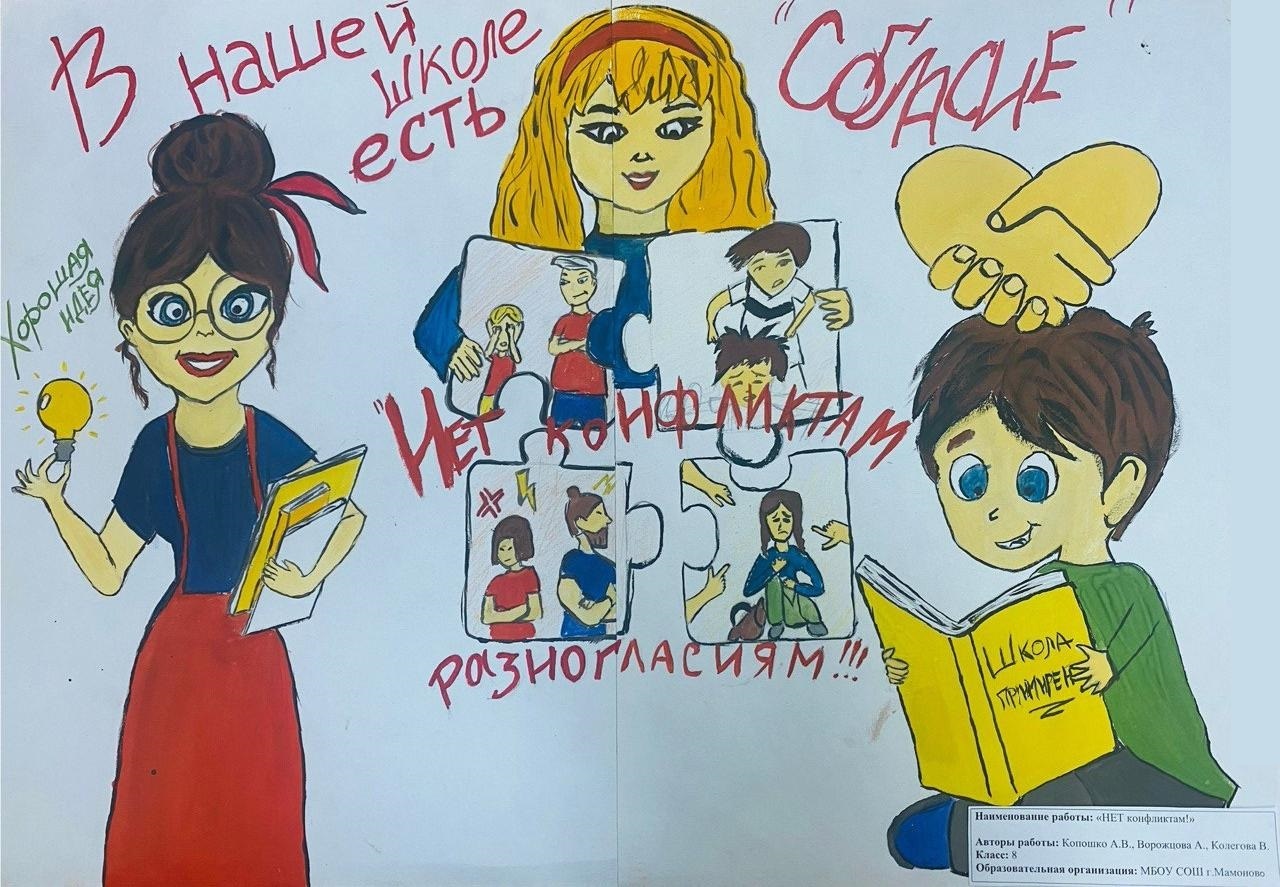 Копошко Алина ВикторовнаВорожцова Александровна, Колегова Варвара, Образовательная организация: МБОУ СОШ г.МамоновоМАОУ СОШ №11 г.Калининград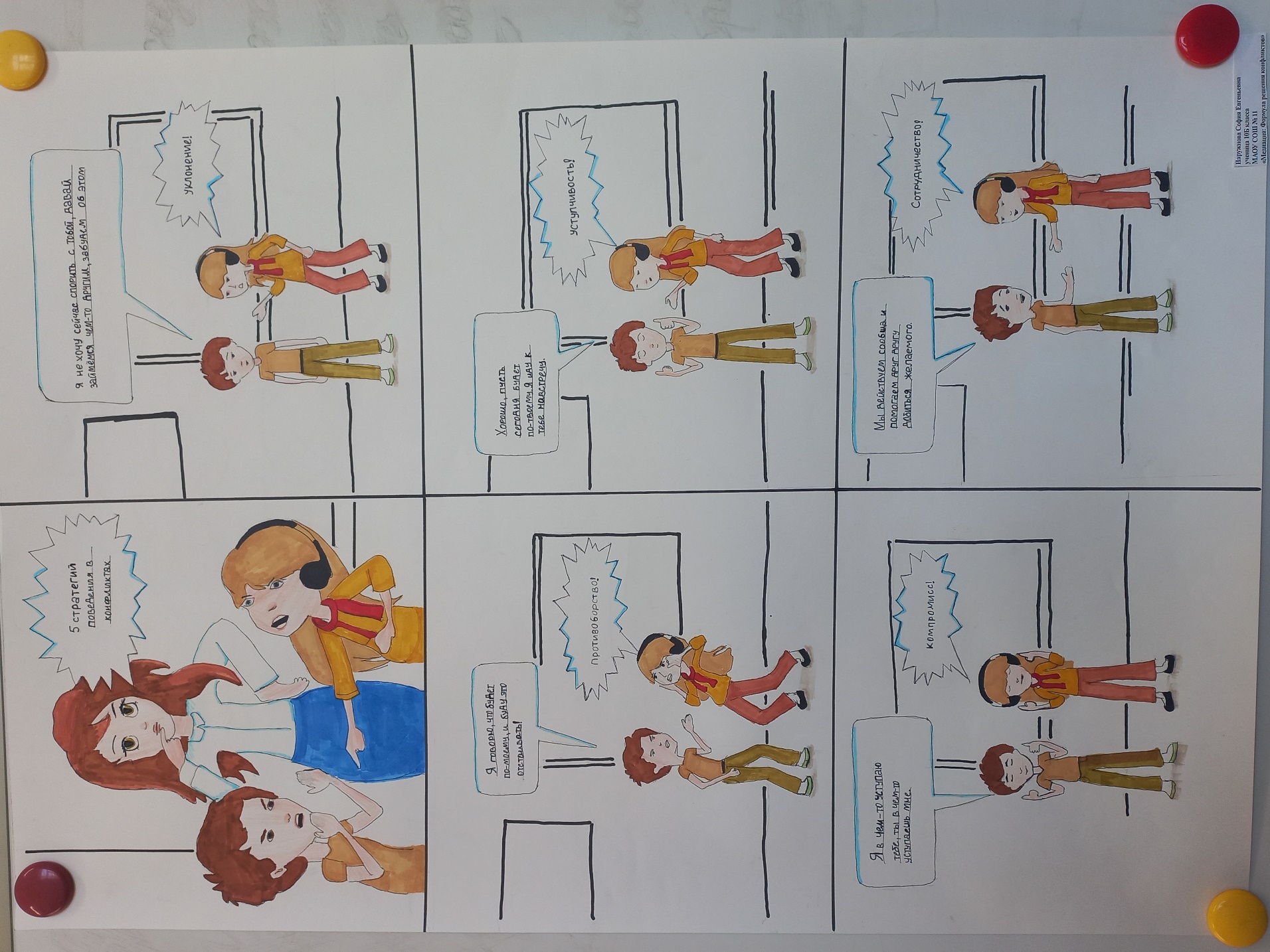 Наружнова СофияМАОУ СОШ №11 г.Калининград«Позитив непобедим, мы конфликт весь разрешим»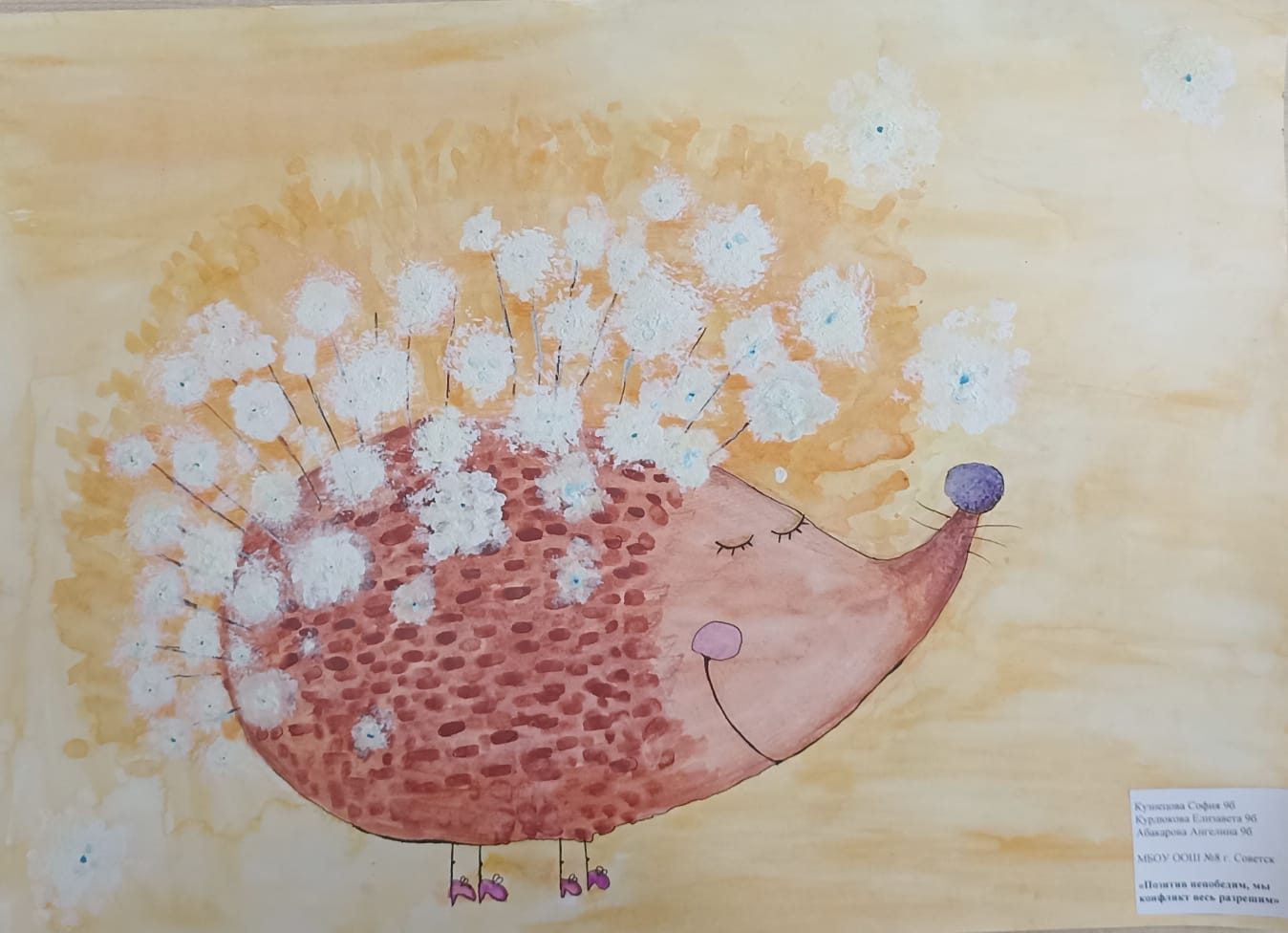 Кузнецова СофияКурдюкова ЕлизаветаАбакарова АнгелинаМБОУ СОШ №8 г. Советск«Давайте жить дружно» (видеоролик)МБОУ гимназия № 7 г. Балтийска имени К. В. Покровского https://disk.yandex.com.am/i/WmBqMgSerq1aKQМБОУ СОШ «Школа будущего»https://disk.yandex.com.am/i/8Ld4e7au6xUojwМАОУ Гимназия № 32 города Калининградаhttps://disk.yandex.com.am/i/ufwx9QPjry_jPQМБОУ СОШ г. Мамоново https://disk.yandex.com.am/i/IZX2k-91gK6YvgМАОУ СОШ №11 г. Калининградhttps://disk.yandex.com.am/i/viomWPj0eH1QBAСОШ п. Новостроево Озерского муниципального района https://disk.yandex.com.am/i/t3Iy3b1-gJKz3wСтилистика, орфография и пунктуация авторских текстов сохранены в оригинале.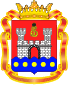 Министерство образования Калининградской области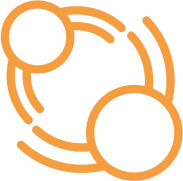 Государственное автономное учреждение Калининградской области для детей, нуждающихся в психолого-педагогической и медико-социальной помощи «Центр диагностики и консультирования детей и подростков»